Horsley Zone 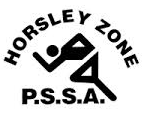 Under 11’s Rugby League TeamCoach: Kylie Boulous and Sooty LiaoThe SSW Championshipsis to be held at Smith Park, East Hills on Monday 6 May 2024.SchoolStudentFHTevita KaafiFHMalolo SikimetiWSPSJahrel UsoalliWSPSTyrone KearneyWSPSGamber KanWSPSLeo FranchiFWPSJarius Gafa Si’u Ualika-SaipiaFWPSZechariah TapugaoFWPSZephaniah TapugaoFWPSKapiteni Li’Ekina ‘I Sene FotuFWPSJonathan TuitupouHSDeucaleon IkamuiGPKCooper KlemmerGPKCruz Strelnicks - CampbellGPKZariah BroughtonSWHarry MaheKPAydin Arnaout